           УТВЕРЖДЕНОСоветом директоровЗАО «ИК «Газфинтраст»Протокол № 04/16  от «20» июня 2016г.Меры по недопущению установления приоритета интересов одного или нескольких учредителей управлениянад интересами других учредителей управленияв Закрытом акционерном обществе «Инвестиционная компания «Газфинтраст»Москва, 2016 г.1. ОБЩИЕ ПОЛОЖЕНИЯ1.1. Настоящий Перечень мер по недопущению установления приоритета интересов одного или нескольких учредителей управления над интересами других учредителей управления в ЗАО «ИК «Газфинтраст»  (далее по тексту – Перечень мер) разработан в соответствии с Положением Банка России от 03.08.2015 г. № 482-П «О единых требованиях к правилам осуществления деятельности по управлению ценными бумагами, к порядку раскрытия управляющим информации, а также требованиях, направленных на исключение конфликта интересов управляющего» и иными нормативными правовыми актами Российской Федерации.1.2. В настоящем Перечне мер используются следующие термины и определения:сотрудники – лица, выполняющие определенные функции на основании трудового или гражданско- правового договора с ЗАО «ИК «Газфинтраст» (далее – Управляющий), в рамках осуществляемой им профессиональной деятельности;вице-президент по внутреннему контролю (далее –контролер) – должностное лицо Управляющего, отвечающее за осуществление внутреннего контроля; учредитель управления – юридическое или физическое лицо, которому Управляющий оказывает услуги доверительного управления на рынке ценных бумаг;конфиденциальная информация – любая информация, в том числе служебная, которая имеет действительную или потенциальную коммерческую ценность в силу неизвестности ее третьим лицам, доступ к ней ограничен на законном основании и обладатель информации принимает меры к охране её конфиденциальности. Сведения, которые представляют собой конфиденциальную информацию, определяются действующим законодательством Российской Федерации, внутренними документами Управляющего и/или договорами между Управляющим и учредителями управления.2. ПРИНЦИПЫ ПРОФЕССИОНАЛЬНОЙ ДЕЯТЕЛЬНОСТИ.2.1. Управляющий руководствуется в своей профессиональной деятельности на рынке ценных бумаг требованиями федеральных законов, нормативных актов Банка России, иных нормативных правовых актов, внутренних документов Управляющего и условиями договоров доверительного управления, заключенных сучредителями управления.2.2. При управлении ценными бумагами и денежными средствами нескольких учредителей управления Управляющий предпринимает меры по недопущению установления приоритета интересов одного или нескольких учредителей управления над интересами других учредителей управления.2.3. В целях недопущения приоритета интересов одного или нескольких учредителей управления над интересами других учредителей управления Управляющий в полной мере руководствуется требованиями внутренних документов Управляющего, устанавливающих перечень мер по выявлению и контролю конфликта интересов, а также предотвращению его последствий при осуществлении профессиональной деятельности на рынке ценных бумаг.2.4. Основными принципами деятельности Управляющего в целях недопущения приоритета интересов одного или нескольких учредителей управления над интересами других учредителей управления при осуществлении профессиональной деятельности на рынке ценных бумаг являются:- добросовестность;- законность;- приоритет интересов клиентов;- профессионализм;- независимость;- информационная открытость.2.5. При осуществлении профессиональной деятельности Управляющий руководствуется исключительно интересами учредителя управления, если таковые не противоречат действующему законодательству Российской Федерации, требованиям внутренних документов Управляющего или условиям договоров доверительного управления, заключенных с учредителем управления.2.6. При осуществлении профессиональной деятельности Управляющий не вправе злоупотреблять предоставленными ему правами с целью извлечения собственной выгоды либо выгоды одних учредителейуправления за счет умаления интересов других учредителей управления.2.7. Управляющий действует с позиции добросовестного отношения ко всем учредителям управления. Управляющий не использует некомпетентность учредителя управления в своих интересах, а также не оказывает одним учредителям управления предпочтение перед другими в оказании профессиональных услугпо признакам их национальности, пола, политических или религиозных убеждений, финансового состояния, деловой репутации и других обстоятельств.2.8. Управляющий обеспечивает внутренний контроль за деятельностью подразделений и отдельных сотрудников, задействованных в выполнении, оформлении и учете сделок и операций Управляющего и учредителей управления, а также имеющих доступ к конфиденциальной информации, в целях защиты прав и интересов как учредителей управления, так и Управляющего от ошибочных или недобросовестных действий сотрудников Управляющего, которые могут принести убытки Управляющему, нанести вред его репутации, привести к ущемлению прав и интересов учредителей управления, либо иметь иные негативные последствия.3. ОСУЩЕСТВЛЕНИЕ ДОВЕРИТЕЛЬНОГО УПРАВЛЕНИЯ.3.1. При осуществлении управления ценными бумагами Управляющий обязан проявлять должнуюзаботливость об интересах каждого учредителя управления и осмотрительность, которые от него требуются по существу отношений и условий гражданского оборота, а также исходя из рыночной ситуации.3.2. Решения Управляющего в отношении заключения / отказа от заключения сделки, ее конкретных условий, объемов инвестирования, условий обеспечения и иных аспектов не могут приниматься, исходя из предпочтений Управляющего в отношении одного или нескольких учредителей управления перед другими учредителями управления, основанных на разнице:- объемов средств, переданных учредителями управления в доверительное управление;- длительности договорных взаимоотношений между учредителем управления и Управляющим;- финансового состояния учредителя управления;- условий выплаты вознаграждения Управляющему, предусмотренных договором доверительного управления;- иных дискриминационных факторов, ставящих учредителей управления в неравные условия.3.3. Управляющий принимает все зависящие от него разумные меры для достижения инвестиционных целей учредителя управления при соответствии уровню риска возможных убытков, который способен нести учредитель управления.3.4. Управляющий не допускает при принятии конкретного инвестиционного решения конкуренции инвестиционных портфелей учредителей управления.3.5. Управляющий обеспечивает раздельный учет сделок учредителей управления, раздельный учет денежных средств и ценных бумаг, принадлежащих учредителям управления.3.6. В случае подачи заявки на организованных торгах на заключение договоров, объектом которых являются ценные бумаги, за счет имущества нескольких учредителей управления денежные обязательства,вытекающие из таких договоров, исполняются за счет или в пользу каждого из указанных учредителей управления в объеме, который определяется исходя из средней цены ценной бумаги, взвешенной поколичеству ценных бумаг, приобретаемых или отчуждаемых по договорам, заключенным на основании указанной заявки.3.7. В случае заключения договора, объектом которого являются ценные бумаги, за счет имущества нескольких учредителей управления не на организованных торгах денежные обязательства по такомудоговору исполняются за счет или в пользу каждого из указанных учредителей управления в объеме,который определяется исходя из цены одной ценной бумаги, рассчитанной исходя из цены договора и количества приобретаемых или отчуждаемых ценных бумаг по этому договору.3.8. Договор, являющийся производным финансовым инструментом, может быть заключен только за счет одного учредителя управления. При этом допускается заключение такого договора Управляющим на организованных торгах на основании заявки, поданной в интересах нескольких учредителей управления, на заключение нескольких договоров, являющихся производными финансовыми инструментами, за счет нескольких учредителей управления.3.9. Приобретение одной ценной бумаги или заключение договора, являющегося производным финансовым инструментом, за счет имущества нескольких учредителей управления не допускается, за исключением случая, когда имущество этих учредителей управления, находящееся в доверительном управлении, принадлежит им на праве общей собственности.4. ИНФОРМАЦИОННЫЙ ОБМЕН.4.1. Управляющий принимает меры по обеспечению конфиденциальности информации, поступившей от учредителя управления в связи с исполнением договора доверительного управления.4.2. Конфиденциальная информация не может быть использована в интересах самого Управляющего или третьих лиц. Такой режим создается путем применения, в частности технических средств (включающих, по необходимости, программное обеспечение, устанавливаемое на рабочих местах сотрудников) и организационных мер (в частности, путем создания системы ограничения доступа каждого сотрудника к информации различных уровней).5. ПРОФЕССИОНАЛЬНАЯ И СЛУЖЕБНАЯ ЭТИКА.5.1. При осуществлении профессиональной деятельности Управляющий создает такие условия работы,которые исключают возможность передачи служебной информации ее сотрудниками третьим лицам, а также использования служебной информации для заключения сделок без участия Управляющего.5.2. Управляющий в ходе осуществления профессиональной деятельности на рынке ценных бумаг не допускает предвзятости, давления со стороны, зависимости от третьих лиц, наносящей ущерб учредителям управления.5.3. При исполнении своих обязательств по договорам доверительного управления Управляющий и его сотрудники не выплачивают, не предлагают выплатить и не разрешают выплату каких-либо денежных средств или ценностей, прямо или косвенно, учредителям управления или иным лицам, для оказания влияния на действия или решения этих лиц либо Управляющего с целью получить какие-либо неправомерные преимущества или иные неправомерные цели.5.4. При исполнении своих обязательств по договорам доверительного управления Управляющий и его сотрудники не имеют права осуществлять действия, квалифицируемые законодательством, как дача либо получение взятки, коммерческий подкуп, а также действия, нарушающие требования законодательства о противодействии легализации (отмыванию) доходов, полученных преступным путем, и финансированию терроризма.5.5. Управляющий и его сотрудники должны отказываться принимать денежные суммы, подарки, безвозмездное выполнение в их адрес работ (услуг) либо принимать иные материальные или нематериальные блага от учредителей управления, которые передаются в качестве стимулирования Управляющего либо его сотрудников, ставят их в определенную зависимость от учредителя управления и направлены на обеспечение выполнения сотрудником или Управляющим каких-либо действий в пользу стимулирующего учредителя управления, не обусловленных требованиями законодательства или обязательствами по договору доверительного управления.5.6. Под действиями, осуществляемыми в пользу стимулирующего учредителя управления, понимаются:- предоставление неоправданных преимуществ по сравнению с другими учредителями управления;- предоставление каких-либо гарантий, не обусловленных требованиями законодательства или условиями договоров доверительного управления;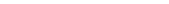 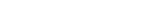 - обход действующих правил Управляющего либо ускорение существующих у Управляющего процедур;- иные действия, идущие вразрез с принципами прозрачности и открытости взаимоотношений междуУправляющим и учредителями управления, либо допускающие определенные предпочтения Управляющего в отношении одного или нескольких учредителей управления перед другими учредителями управления.6. КОНТРОЛЬ И ОТВЕТСТВЕННОСТЬ.6.1. Контроль за исполнением требований, изложенных в настоящем Перечне мер, возлагается на контролераУправляющего.6.2. Требования настоящего Перечня мер доводятся до сведения всех сотрудников, сопровождающих профессиональную деятельность Управляющего, и подлежат обязательному исполнению.